Конспект интегрированного занятияпо развитию творческих способностей(развитие речи и рисование)«Рыбки плавают в пруду».Автор: Мурашова С.А.                                                 июль2014г.Цель: - Уточнять и обобщать знания детей о рыбах, их строении, особенностях проживания.- Учить детей правильно держать кисть, обмакивать всем ворсом в краску, снимать лишнюю краску о край баночки.- Учить рисовать кисточкой поверх карандашного эскиза, не заходя за контур.- Развивать мелкую моторику рук.-Воспитывать интерес к окружающему миру и живой природе.                                                Ход.Слышится шум воды.« На закате дремлет пруд.   По воде круги плывут-   Это маленькие рыбки   Разыгрались там и тут»… Е.Стюарт.Вос-ль: Разыгрались, расплескались, у нас в группе оказалась одна рыбка. Какая она красивая. Давайте её рассмотрим.-Что есть у рыбки?У рыбки есть голова, рот, глаза, туловище, хвост и плавники.- Что находиться на голове рыбки? На голове  есть два маленьких круглых глаза и рот, которым рыбки едят.« У родителей и деток   Вся одежда из монеток». -Чем покрыто тело рыбки?Всё тело рыбки покрыто чешуёй. Чешуйки словно маленькие монетки. Они защищают тело рыбки.-Где живёт рыбка?Рыбка живёт в воде . Она там плавает, ест и спит.- А что рыбке помогает двигаться?(плавники ).-Где находятся плавники?Плавники у рыбки на спинке, животике, грудке и хвостике.- Посмотрите у меня есть ещё рыбки. Только эти рыбки не могут плавать. У них нет плавников. А давайте им поможем. Сделаем плавники из прищепок. -Теперь рыбки могут плавать.- Смотрите, наша рыбка нырнула.                                               Зрительная гимнастика.« Рыбка плавала- ныряла   Рыбка хвостиком виляла   Вверх плывёт и  вниз нырнёт   Вверх плывёт и вниз нырнёт.   Вправо , влево, вправо, влево   Всё ныряла то и дело.   Вот она какая – рыбка золотая.Вос-ль: - Устала нырять наша рыбка. Захотела она отдохнуть.« Ночью темень, ночью тишь.   Рыбка, рыбка, где ты спишь?   Лисий след ведёт к норе,   След собачий – к конуре,    Белкин след ведёт к дуплу,    Мышкин – к дырочке в полу.   Жаль, что в речке, на воде,    Нет твоих следов нигде.   Только темень, только тишь.   Рыбка, рыбка, где ты спишь?» И.Токмакова.Пока наша рыбка спит мы нарисуем ей подружку.Для рисования нам нужна кисточка и её подружки: красная и жёлтая краски.Возьмём кисточку, смочим её водой и опустим в жёлтую краску . Лишнюю краску  снимите о край баночки. Нанесём краску на туловище нашей рыбки с лева на право. Закрашиваем  всё туловище. Моем кисточку в баночке. Лишнюю воду снимаем о край баночки. Берём красную краску. Красной краской закрасим плавники. Набираем краску, опуская кисточку всем ворсом, лишнюю краску снимаем о край баночки. Закрашивая плавник, стараемся не заходить за контур. Какие красивые подружки появились у нашей рыбки. Пусть они пока полежат, а мы поиграем рыбками –ручками.                                Пальчиковая гимнастика « Рыбки».« Рыбки плавали, ныряли   В чистой тёпленькой воде-( сложить пальцы щепоткой, совершать волнообразные движения всей рукой).   То сожмутся  ( очень плотно сжать пальцы)   Разожмутся  (растопырить пальцы в стороны)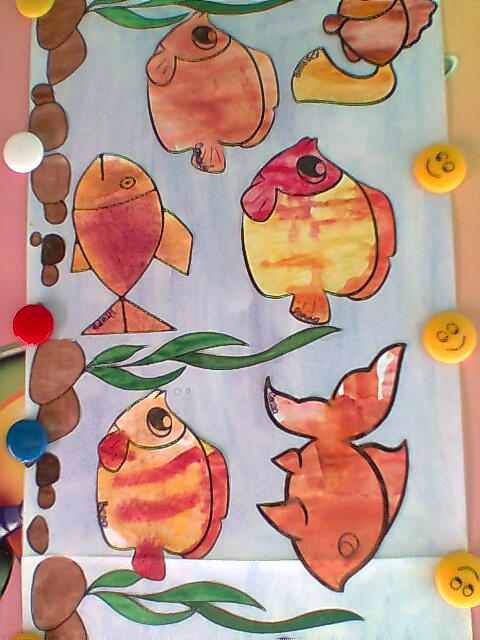    То зароются в песке.( сложить пальцы вместе и поочерёдно совершать движения руками, как будто раскапываете песок).Вос-ль: Наши рыбки  хотят домой в речку.На подготовленную заранее основу (изображение реки) приклеиваются рыбки.« Рыбки резвятся в воде голубой   Сверкают своей чешуёй золотой.   Мелькают в реке их нарядные спинки,    И плавает рядом их мама-сардинка». Е.Малёнкина.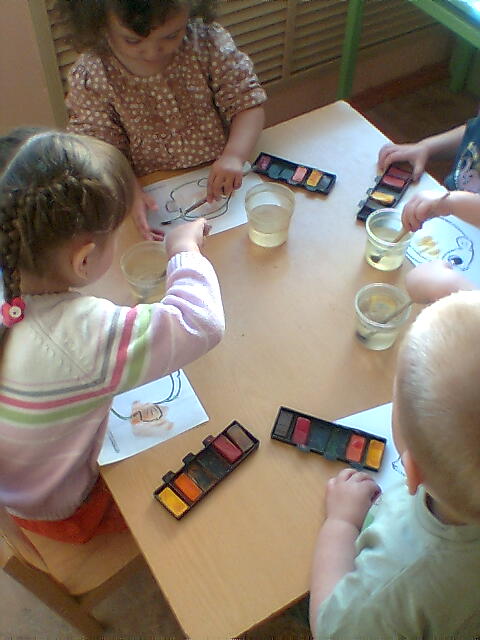 